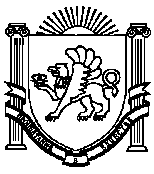                                                        РЕСПУБЛИКА КРЫМ НИЖНЕГОРСКИЙ  РАЙОНАДМИНИСТРАЦИЯ ИЗОБИЛЬНЕНКСКОГО СЕЛЬСКОГО ПОСЕЛЕНИЯПОСТАНОВЛЕНИЕ       25.10.2022 2022 года             с. Изобильное                                     № 107О внесении изменений в Административный регламент предоставления муниципальной услуги «Предоставление малоимущим гражданам, состоящим на учете в качестве нуждающихся в жилых помещениях, жилых помещений жилищного фонда социального использования на территории Изобильненского сельского поселения Нижнегорского района Республики Крым», утвержденный постановлением администрации Изобильненского сельского поселения от 01.04.2022 № 27В соответствии с Федеральным законом от 27 июля 2010 года № 210-ФЗ «Об организации предоставления государственных и муниципальных услуг», Федеральным законом от 06.10.2003 № 131-ФЗ «Об общих принципах организации местного самоуправления в Российской Федерации», Уставом муниципального образования Изобильненское сельское поселение Нижнегорского района Республики Крым, администрация Изобильненского сельского поселения Нижнегорского района Республики Крым                                            ПОСТАНОВЛЯЕТ:1. Внести в Административный регламент предоставления муниципальной услуги «Предоставление малоимущим гражданам, состоящим на учете в качестве нуждающихся в жилых помещениях, жилых помещений жилищного фонда социального использования на территории Изобильненского сельского поселения Нижнегорского района Республики Крым», утвержденный постановлением администрации Изобильненского сельского поселения от 01.04.2022 № 27 (далее - Регламент), следующие изменения:         1.1. В пункте 2.6.1 раздела 2 Регламента подпункт «е» исключить.2. Настоящее постановление разместить для обнародования на официальном сайте администрации Изобильненского сельского поселения в сети «Интернет» izobilnoe-sp.ru, а также на информационном стенде Изобильненского сельского поселения по адресу: Республика Крым, Нижнегорский район, с. Изобильное, пер. Центральный, 15.3. Настоящее постановление вступает в силу со дня его официального опубликования (обнародования).4.  Контроль за выполнением настоящего постановления оставляю за собой.Председатель Изобильненского сельского совета-глава администрации Изобильненского сельскогопоселения Нижнегорского районаРеспублики Крым                                                                             Назарова Л.Г.  